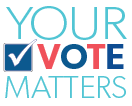 SUGGESTED EMAIL TO HOSPITAL EMPLOYEESDear Valued Team Member,As a hospital employee, you understand the challenges we face in health care better than most.As decisions are being made at the state and federal levels that affect access to health care across Missouri, you are in a powerful position to help.Together, there are more than 150,000 hospital employees throughout Missouri – hospitals are a critically important resource to local communities in so many ways. We have seen what can happen to people who can’t afford health care coverage and have little access to preventive care.You have a uniquely powerful voice – through your perspective when you vote and your ability to spread the word that voting makes a difference when it comes to electing leaders who support healthy Missouri communities. Consider using these questions when learning about candidates’ views on health care in Missouri. Let’s join together to show our elected leaders that Your Vote Matters!